Упражнение «Колесо жизненного баланса»Мы часто бегаем по кругу. Нам сложно увидеть, что происходит в нашей жизни и как мы можем повлиять на ход событий. В круговороте времени, ежедневной суеты и муками выбора дальнейшего жизненного пути, остановиться крайне сложно, чтобы окинуть взглядом свою жизнь и сделать правильные выводы.Однако, пора,именно сейчас наступил такой момент.ПОРА ВЗГЛЯНУТЬ НА СВОЮ ЖИЗНЬ «С ВЫСОТЫ ПТИЧЬЕГО ПОЛЁТА»!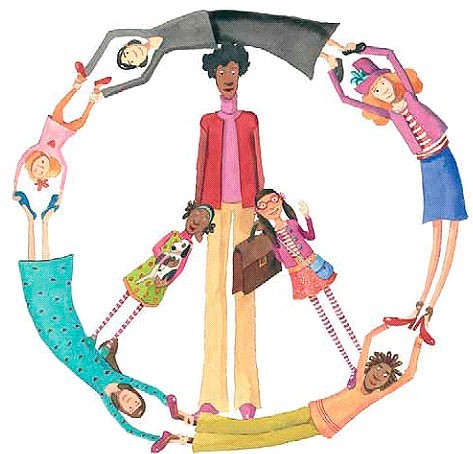 Процедура проведения:Распечатайте данную форму колеса или нарисуйте от руки. А также запаситесь ручкой, карандашом, цветными карандашами, фломастером.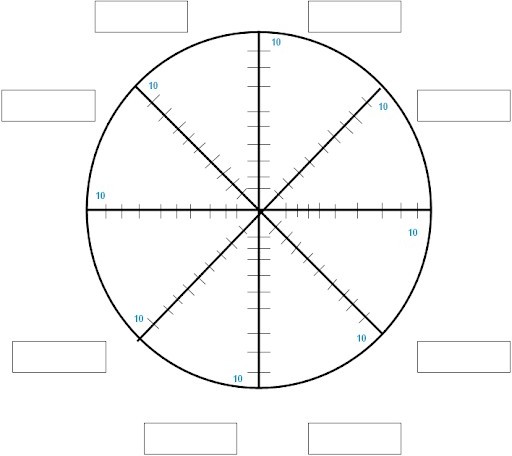 Дайте название областям вашей жизни.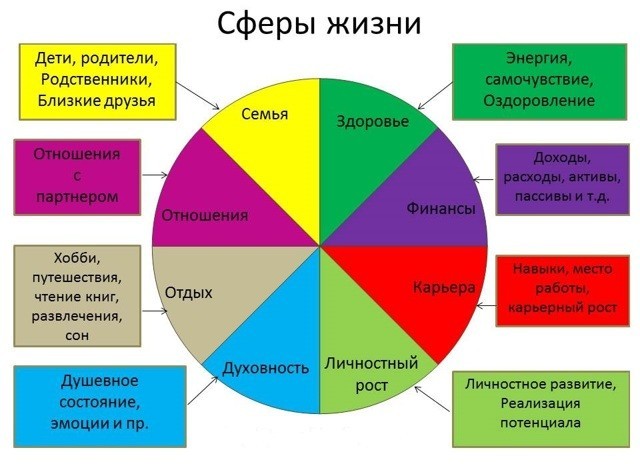 Оцениваем каждую сферу по 10-бальной системе – минимальный бал ставится ближе к центру круга, максимальный – к границе. Закрашиваем каждый жизненный параметр отдельным цветом. Пример: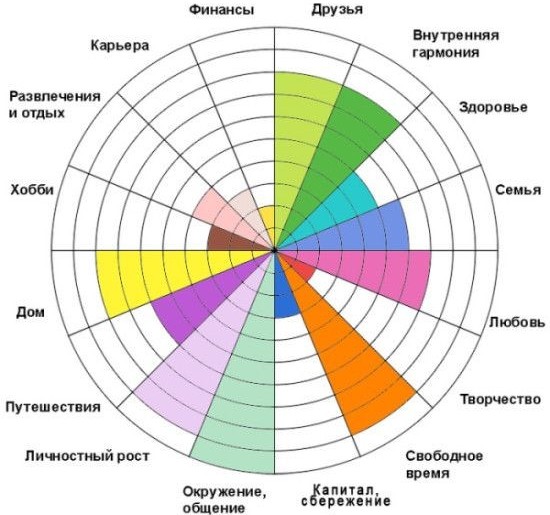 Анализ – это важный этап, без которого ни одно упражнение не будет иметь эффекта. Цель анализа в данном случае в том, чтобы определить, как сделать колесо круглым, а не угловатым (особенно хорошо угловатость видна, если вы использовали отметку на линиях). Для этого подумайте, что может изменить вашу жизнь и для каждой западающей сферы придумайте 2-3 цели на ближайшее будущее, сформулируйте их в системе SMART и приступайте к преобразованию вашей действительности.Пример без SMART: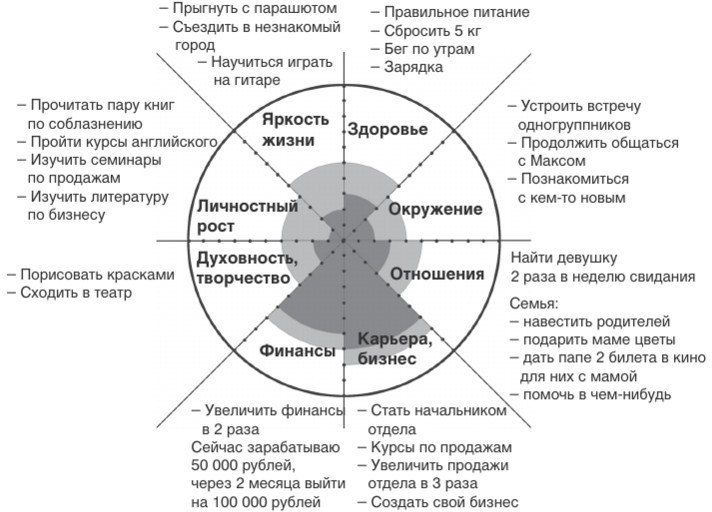 